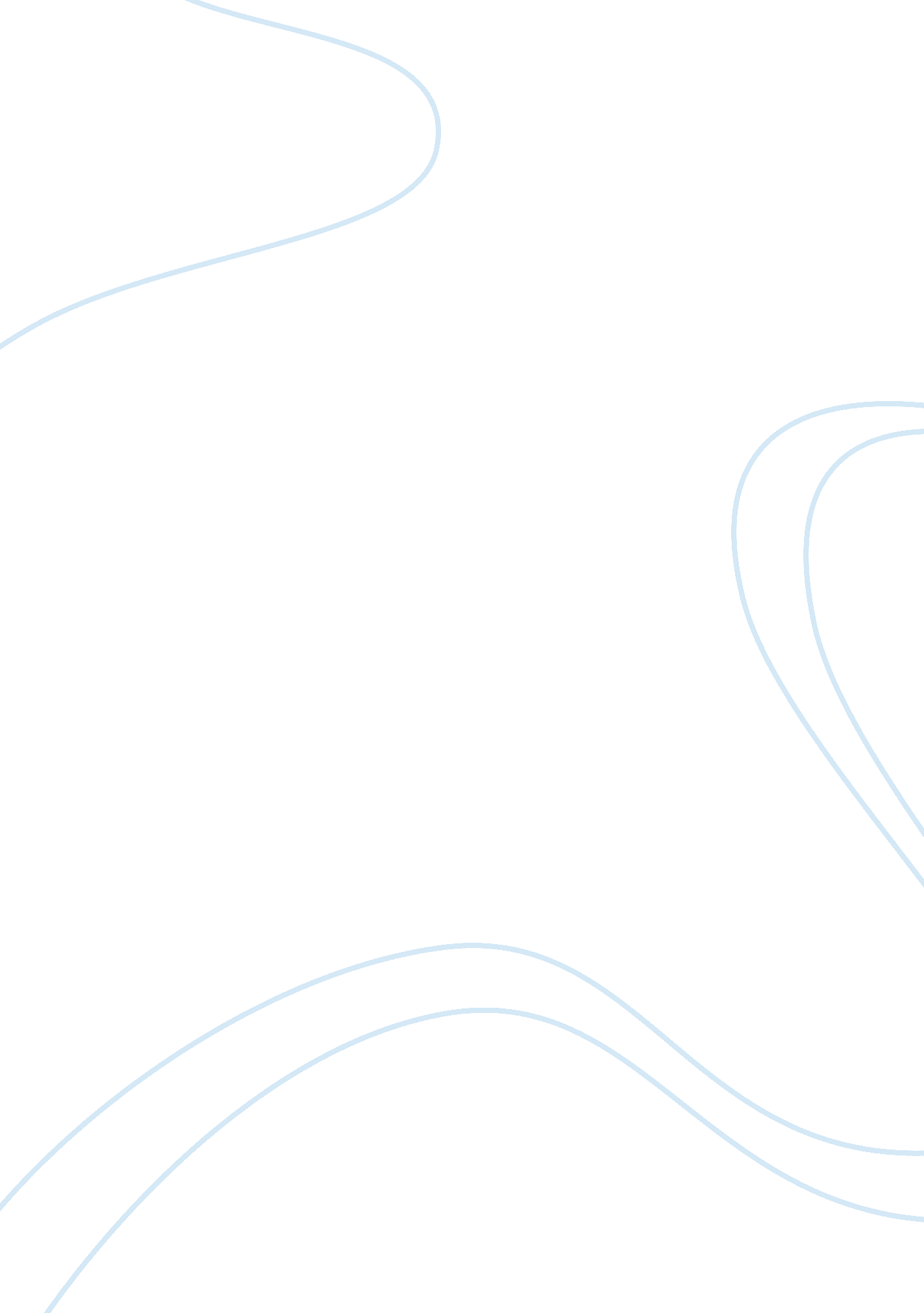 The illustration essayArt & Culture, Music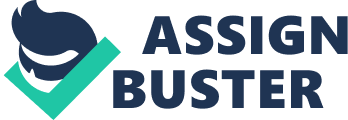 Turn that cell phone off! Don’t you get tired of that statement? Just shut off your cell phone at school and store it in your backpack. Cell phones cause many problems in school. They cause problems like distractions, communication, and of course disturbance. Distraction is one of the main causes why cell phones are a huge problem in school. Cell phones cause us to get distracted in class. For example when the teachers giving a lecture and students get a text they obviously cant resist it so they check and get distracted from their lecture. Music is a another example of how students get distracted from their educational needs. Most kids tend to put in their ear phones and act like their paying attention but really, they get nothing out of what is being taught. Just by having a cell phone out, even on a desk, students are most of the time going to get distracted every few minutes. Communication also causes problems in school environment. Many students use phones in classrooms to text other students from other class rooms. An example would be cheating. Students texts students from previous classes for test answers, or text answers to other periods. Another example would be to text friends to meet up. Usually students ask to use the restroom just to go outside of class to hangout, which is wasting time for their own education, also when outside, students might for example, prank call for emergency bomb threats etc, which will then cause the whole school to be on lock down and waste educational learning time. Finally, what cell phones almost always do is disturb not only the people who are using it but the people around them. For example, getting a call in class isn’t only distracting you but also your classmates, including your teacher. That’s why most of the time when teachers hear a cell phone they take it away so that they don’t hear it once again and get disturbed. Same thing with vibration, just because phones are on vibrate doesn’t mean that they don’t make any noise. It almost always does especially when it is on the desk. Most students don’t put it on loud intentionally, its usually on accident, but that doesn’t mean anything because it still disturbs everyone in the class. In conclusion, as said before, because of distractions, communication, and disturbance, cell phones are a big problem in schools. Instead of using cell phones students should be more concerned of their school work, rather then cell phones. It is fairly easy now to say the importance of having your phone shut off and stored away keeps mostly everyone focused and paying attention preferably then being disturbed with a phone. 